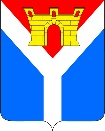 АДМИНИСТРАЦИЯ УСТЬ-ЛАБИНСКОГО ГОРОДСКОГО ПОСЕЛЕНИЯ УСТЬ-ЛАБИНСКОГО РАЙОНАП О С Т А Н О В Л Е Н И Еот 29.12.2022                                                                                                    № 979г. Усть-ЛабинскО внесении изменения в постановление администрации Усть-Лабинского городского поселения Усть-Лабинского района от 29 декабря 2021 г. № 1142 «Об утверждении муниципальной программы «Оказание мер социальной поддержки граждан, проживающих на территории поселения»              В соответствии с Федеральным законом от 6 октября 2003 г.                             № 131-ФЗ «Об общих принципах организации местного самоуправления в Российской Федерации»,  постановлением администрации Усть-Лабинского городского поселения Усть-Лабинского района от 5 октября 2021 г. № 867  «Об утверждении порядка  принятия решения о разработке, формирования, реализации и оценки эффективности реализации муниципальных программ Усть-Лабинского городского поселения Усть-Лабинского района» (с изменениями от 29.11.2022 г. № 847), решением Совета Усть-Лабинского городского поселения Усть-Лабинского района от 14 декабря 2022 г.                        № 2 протокол № 46 «О бюджете Усть-Лабинского городского поселения           Усть-Лабинского района на 2023 год и на плановый период 2024 и 2025 годов»     п о с т а н о в л я ю:Внести в постановление администрации Усть-Лабинского городского поселения Усть-Лабинского района от 29 декабря 2021 г. № 1142 «Об утверждении муниципальной программы «Оказание мер социальной поддержки граждан, проживающих на территории поселения» изменение, изложив приложение в новой редакции (прилагается).Признать утратившими силу:постановление администрации Усть-Лабинского городского поселения Усть-Лабинского района от 01 ноября 2022 г. № 764 «О внесении изменений в постановление администрации Усть-Лабинского городского поселения           Усть-Лабинского района от 29 декабря 2021 г. № 1142 «Об утверждении муниципальной программы «Оказание мер социальной поддержки граждан, проживающих на территории поселения»;постановление администрации Усть-Лабинского городского поселения Усть-Лабинского района от 29 ноября 2022 г. № 848 «О внесении изменений в постановление администрации Усть-Лабинского городского поселения           Усть-Лабинского района от 29 декабря 2021 г. № 1142 «Об утверждении муниципальной программы «Оказание мер социальной поддержки граждан, проживающих на территории поселения».Отделу по общим и организационным вопросам администрации            Усть-Лабинского городского поселения Усть-Лабинского района     (Владимирова М.А.) настоящее постановление разместить на официальном сайте администрации Усть-Лабинского городского поселения Усть-Лабинского района в информационно-телекоммуникационной сети «Интернет».4. Настоящее постановление вступает в силу с 01 января 2023 года.Глава Усть-Лабинского городского поселенияУсть-Лабинского района                                                                 С.А. ГайнюченкоПРИЛОЖЕНИЕ к постановлению администрации Усть-Лабинского городского поселения Усть-Лабинского районаот 29.12.2022  № 979«ПРИЛОЖЕНИЕ УТВЕРЖДЕНАпостановлением администрацииУсть-Лабинского городского поселения                                                                                                    Усть-Лабинского районаот 29.12.2021 № 1142Муниципальная программа«Оказание мер социальной поддержки граждан, проживающих на территории поселения»ПАСПОРТмуниципальной программы«Оказание мер социальной поддержки граждан, проживающих на территории поселения»         В соответствии с действующим законодательством Российской Федерации органы местного самоуправления вправе оказывать дополнительную материальную поддержку гражданам, замещавшим муниципальные должности и должности муниципальной службы и уволенным с муниципальной службы в связи с выходом на пенсию и людям, попавшим в трудную жизненную ситуацию за счет средств бюджета городского поселения.Целевые показатели муниципальной программы            Социальная поддержка граждан представляет собой систему правовых, экономических, организационных и иных мер, гарантированных государством отдельным категориям населения.           Действующая система социальной поддержки граждан базируется на ряде принципиальных положений, в том числе: добровольность предоставления мер социальной поддержки, безусловная гарантированность исполнения принятых обязательств по предоставлению мер социальной поддержки.           Разработка Программы вызвана необходимостью сформировать принципиально новые представления о доступности социальных услуг для граждан, проживающих на территории Усть-Лабинского городского поселения Усть-Лабинского района, так же вызвана необходимостью систематизации наиболее эффективных мер и механизмов, направленных на сохранение достигнутого уровня социального положения граждан.           Программа основывается на принципах адресности и гарантированности материального обеспечения, позволяющей предоставлять социальную помощь конкретным лицам с учетом их индивидуальных особенностей и других объективных обстоятельств, условий жизни.           В рамках реализации программы будут достигнуты определенные цели в области социальной поддержки граждан:          поддержание престижа муниципальной службы, вовлечение молодого поколения на муниципальную службу, поощрение граждан, имеющий долгий трудовой стаж в органах местного самоуправления;сохранение социальной стабильности в обществе.           Реализация Программы будет способствовать оказанию дополнительных мер социальной поддержки отдельным категориям граждан, повышение уровня их благосостояния, ослабление социальной напряженности среди малообеспеченной категории населения.         Наличие муниципальной программы по материальной поддержке пенсионеров - бывших муниципальных служащих, повысит престиж муниципальной службы, создаст для муниципальных служащих дополнительный стимул повышения эффективности работы, уровня знаний.          Оказание адресной социальной помощи поможет снизить уровень социальной напряженности, поддержать финансово людей, попавших в трудную жизненную ситуацию (пожар или лечение), единовременная денежная помощь многодетным, как правило малообеспеченным семьям.         Чествование трудовых заслуг и жизненной позиции жителей города для создания благотворного имиджа города, патриотического воспитания молодежи, сохранения памятных дат и событий, развития городского поселения.            Целевые показатели (индикаторы) муниципальной программы приведены в приложении № 3 к настоящей муниципальной программе.2. Перечень основных мероприятий муниципальной программыВ состав данной муниципальной программы входит две подпрограммы:1. Оказание мер социальной поддержки отдельным категориям населения сосновным мероприятием по подпрограмме- Отдельные мероприятия по проведению доплат к пенсиям лицам, вышедшим на пенсию с муниципальной службы.2. Мероприятия по оказанию социальной поддержки граждан. В рамках данной подпрограммы осуществляются следующие основные мероприятия: Мероприятия по оказанию адресной социальной помощи;Мероприятия по осуществлению выплат Почетным гражданам.Реализация мероприятий Программы позволит:поднять престиж муниципальной службы, финансово оценить долгосрочный трудовой вклад работы в органах местного самоуправления;сохранение социальной стабильности на территории поселения, поднятие уровня доходности малообеспеченных граждан до прожиточного минимума, оказание финансовой поддержки при трудных жизненных ситуациях (пожар или лечение);отблагодарить за трудовые, общественные заслуги перед городским поселением, за вклад в создание и развитие предприятий и учреждений, являющихся опорой в развитии промышленности поселения, обучение трудовых кадров, оказание большого вклада в духовное развитие подрастающего поколения.Реализация Программы будет способствовать:решению социально значимых проблем различных категорий населения городского поселения;        повышению гражданской активности в решении различных вопросов социально-экономического развития территории поселения.Перечень основных мероприятий муниципальной программы приведен в приложении № 4 к настоящей муниципальной программе.3. Методика оценки эффективности реализациимуниципальной программыОценка эффективности муниципальной программы за прошедший финансовый период проведена на основании методики, утвержденной в порядке разработки и оценки эффективности муниципальных программ. Оценка эффективности реализации подпрограммы (основного мероприятия) по итогам отчетного финансового года (2022 год) признана высокой. Продолжение функционирования данной программы обусловлено потребностью в финансировании мероприятий программы и востребованностью проводимых мер социальных выплат.4. Механизм реализации муниципальной программы и контроль за ее выполнениемОсуществление выплат по доплатам к пенсии гражданам, вышедшим на пенсию с муниципальной службы осуществляются ежемесячно в пределах установленных сумм, рассчитанных на основании справок пенсионного фонда об установленном размере пенсии.Оказание адресной помощи носит заявительный характер. Порядок предоставления документов и сроки их рассмотрения установлены постановлением администрации Усть-Лабинского городского поселения        Усть-Лабинского района и регламентом оказания муниципальных услуг.Компенсационная выплата Почетным гражданам Усть-Лабинского городского поселения Усть-Лабинского района осуществляется едино разово и приурочена ко Дню города. Сумма выплаты фиксирована для всех получателей.Осуществление выплат социального характера осуществляется на основании утвержденных порядков, кроме того, оказание адресной социальной помощи осуществляется на основании протокола заседания комиссии, состоящей из работников администрации и депутатов Совета Усть-Лабинского городского поселения Усть-Лабинского района. Целевое расходование средств данной программы подотчетно Комиссии по вопросам социальной политики, культуре, спорту, делам молодежи, соблюдения законности.Начальник финансового отделаадминистрации Усть-Лабинского городского поселенияУсть-Лабинского района                                                                   С.А. НиконоваПРИЛОЖЕНИЕ № 1к муниципальной программе«Оказание мер социальной поддержки граждан, проживающих на территории поселения»Начальник финансового отдела администрации Усть-Лабинского городского поселенияУсть-Лабинского района                                                                   С.А. НиконоваНачальник финансового отдела администрации Усть-Лабинского городского поселения Усть-Лабинского района                                                                     С.А. НиконоваПРИЛОЖЕНИЕ № 3к муниципальной программе«Оказание мер социальной поддержки граждан, проживающих на территории поселения»Паспорт
подпрограммы«Оказание мер социальной поддержки отдельным категориям населения»Муниципальной программы«Оказание мер социальной поддержки граждан, проживающих на территории поселения»Начальник финансового отдела администрации Усть-Лабинского городского поселенияУсть-Лабинского района                                                                     С.А. НиконоваПРИЛОЖЕНИЕ № 4к муниципальной программе«Оказание мер социальной поддержкиграждан, проживающих на территориипоселения»Начальник финансового отдела администрации Усть-Лабинского городского поселения Усть-Лабинского района 							С.А. НиконоваНачальник финансового отдела администрации Усть-Лабинского городского поселения Усть-Лабинского района 							С.А. НиконоваКоординатор муниципальной программыФинансовый отдел администрации Усть-Лабинского городского поселения Усть-Лабинского районаФинансовый отдел администрации Усть-Лабинского городского поселения Усть-Лабинского районаФинансовый отдел администрации Усть-Лабинского городского поселения Усть-Лабинского районаФинансовый отдел администрации Усть-Лабинского городского поселения Усть-Лабинского районаФинансовый отдел администрации Усть-Лабинского городского поселения Усть-Лабинского районаУчастники муниципальной программыОтдел по общим и организационным вопросам администрации Усть-Лабинского городского поселения Усть-Лабинского районаОтдел по общим и организационным вопросам администрации Усть-Лабинского городского поселения Усть-Лабинского районаОтдел по общим и организационным вопросам администрации Усть-Лабинского городского поселения Усть-Лабинского районаОтдел по общим и организационным вопросам администрации Усть-Лабинского городского поселения Усть-Лабинского районаОтдел по общим и организационным вопросам администрации Усть-Лабинского городского поселения Усть-Лабинского районаПодпрограммы муниципальной программыОказание мер социальной поддержки отдельным категориям населения;Мероприятия по оказанию социальной поддержки гражданОказание мер социальной поддержки отдельным категориям населения;Мероприятия по оказанию социальной поддержки гражданОказание мер социальной поддержки отдельным категориям населения;Мероприятия по оказанию социальной поддержки гражданОказание мер социальной поддержки отдельным категориям населения;Мероприятия по оказанию социальной поддержки гражданОказание мер социальной поддержки отдельным категориям населения;Мероприятия по оказанию социальной поддержки гражданЦель муниципальной программыПоддержание престижа муниципальной службы Сохранение социальной стабильности. Вовлечение жителей в экономические процессы развития поселения, сохранения народных традиций, развития духовной и культурной жизни.Поддержание престижа муниципальной службы Сохранение социальной стабильности. Вовлечение жителей в экономические процессы развития поселения, сохранения народных традиций, развития духовной и культурной жизни.Поддержание престижа муниципальной службы Сохранение социальной стабильности. Вовлечение жителей в экономические процессы развития поселения, сохранения народных традиций, развития духовной и культурной жизни.Поддержание престижа муниципальной службы Сохранение социальной стабильности. Вовлечение жителей в экономические процессы развития поселения, сохранения народных традиций, развития духовной и культурной жизни.Поддержание престижа муниципальной службы Сохранение социальной стабильности. Вовлечение жителей в экономические процессы развития поселения, сохранения народных традиций, развития духовной и культурной жизни.Задачи муниципальной программыОценка продолжительности срока работы в органах местного самоуправления Оказание финансовой поддержки граждан, попавших в трудную жизненную ситуацию Воспитание патриотизма у молодого поколения, участие граждан в развитии поселения, вовлечение жителей в экономические процессыОценка продолжительности срока работы в органах местного самоуправления Оказание финансовой поддержки граждан, попавших в трудную жизненную ситуацию Воспитание патриотизма у молодого поколения, участие граждан в развитии поселения, вовлечение жителей в экономические процессыОценка продолжительности срока работы в органах местного самоуправления Оказание финансовой поддержки граждан, попавших в трудную жизненную ситуацию Воспитание патриотизма у молодого поколения, участие граждан в развитии поселения, вовлечение жителей в экономические процессыОценка продолжительности срока работы в органах местного самоуправления Оказание финансовой поддержки граждан, попавших в трудную жизненную ситуацию Воспитание патриотизма у молодого поколения, участие граждан в развитии поселения, вовлечение жителей в экономические процессыОценка продолжительности срока работы в органах местного самоуправления Оказание финансовой поддержки граждан, попавших в трудную жизненную ситуацию Воспитание патриотизма у молодого поколения, участие граждан в развитии поселения, вовлечение жителей в экономические процессыПеречень целевых показателей муниципальной программыКоличество доплат к пенсии гражданам, вышедшим на пенсию с муниципальной службы Количество выплат финансовой поддержки гражданам, попавшим в трудную жизненную ситуацию Количество компенсационных выплат гражданам, с присвоенным статусом «Почетный гражданин»Количество доплат к пенсии гражданам, вышедшим на пенсию с муниципальной службы Количество выплат финансовой поддержки гражданам, попавшим в трудную жизненную ситуацию Количество компенсационных выплат гражданам, с присвоенным статусом «Почетный гражданин»Количество доплат к пенсии гражданам, вышедшим на пенсию с муниципальной службы Количество выплат финансовой поддержки гражданам, попавшим в трудную жизненную ситуацию Количество компенсационных выплат гражданам, с присвоенным статусом «Почетный гражданин»Количество доплат к пенсии гражданам, вышедшим на пенсию с муниципальной службы Количество выплат финансовой поддержки гражданам, попавшим в трудную жизненную ситуацию Количество компенсационных выплат гражданам, с присвоенным статусом «Почетный гражданин»Количество доплат к пенсии гражданам, вышедшим на пенсию с муниципальной службы Количество выплат финансовой поддержки гражданам, попавшим в трудную жизненную ситуацию Количество компенсационных выплат гражданам, с присвоенным статусом «Почетный гражданин»Этапы и сроки реализации муниципальной программы2022-20252022-20252022-20252022-20252022-2025Объем финансирования муниципальной программы, тыс. рублей всегов разрезе источников финансированияв разрезе источников финансированияв разрезе источников финансированияв разрезе источников финансированияГоды реализациивсегофедеральный бюджеткраевой бюджетместный бюджетвнебюджетные источники20221818,80,00,01818,80,020232056,30,00,02056,30,020242056,30,00,02056,30,020252056,30,00,02056,30,0Всего7987,70,00,07987,70,0расходы, связанные с реализацией проектов или программ 20221818,80,00,01818,80,020232056,30,00,02056,30,020242056,30,00,02056,30,020252056,30,00,02056,30,0Всего7987,70,00,07987,70,0Цели, задачи и целевые показатели муниципальной программыЦели, задачи и целевые показатели муниципальной программыЦели, задачи и целевые показатели муниципальной программыЦели, задачи и целевые показатели муниципальной программыЦели, задачи и целевые показатели муниципальной программыЦели, задачи и целевые показатели муниципальной программыЦели, задачи и целевые показатели муниципальной программыЦели, задачи и целевые показатели муниципальной программы«Оказание мер социальной поддержки граждан, проживающих                   на территории поселения»«Оказание мер социальной поддержки граждан, проживающих                   на территории поселения»«Оказание мер социальной поддержки граждан, проживающих                   на территории поселения»«Оказание мер социальной поддержки граждан, проживающих                   на территории поселения»«Оказание мер социальной поддержки граждан, проживающих                   на территории поселения»«Оказание мер социальной поддержки граждан, проживающих                   на территории поселения»«Оказание мер социальной поддержки граждан, проживающих                   на территории поселения»«Оказание мер социальной поддержки граждан, проживающих                   на территории поселения»Nп/пНаименование целевого показателяЕдиница измеренияСтатус*Значение показателейЗначение показателейЗначение показателейЗначение показателейNп/пНаименование целевого показателяЕдиница измеренияСтатус*2022202320242025123456781Муниципальная программа «Оказание мер социальной поддержки граждан, проживающих на территории поселения»Муниципальная программа «Оказание мер социальной поддержки граждан, проживающих на территории поселения»Муниципальная программа «Оказание мер социальной поддержки граждан, проживающих на территории поселения»Муниципальная программа «Оказание мер социальной поддержки граждан, проживающих на территории поселения»Муниципальная программа «Оказание мер социальной поддержки граждан, проживающих на территории поселения»Муниципальная программа «Оказание мер социальной поддержки граждан, проживающих на территории поселения»Муниципальная программа «Оказание мер социальной поддержки граждан, проживающих на территории поселения»Цель: Поддержание престижа муниципальной службы. Сохранение социальной стабильности. Вовлечение жителей в экономические процессы развития поселения, сохранения народных традиций, развития духовной и культурной жизни..Цель: Поддержание престижа муниципальной службы. Сохранение социальной стабильности. Вовлечение жителей в экономические процессы развития поселения, сохранения народных традиций, развития духовной и культурной жизни..Цель: Поддержание престижа муниципальной службы. Сохранение социальной стабильности. Вовлечение жителей в экономические процессы развития поселения, сохранения народных традиций, развития духовной и культурной жизни..Цель: Поддержание престижа муниципальной службы. Сохранение социальной стабильности. Вовлечение жителей в экономические процессы развития поселения, сохранения народных традиций, развития духовной и культурной жизни..Цель: Поддержание престижа муниципальной службы. Сохранение социальной стабильности. Вовлечение жителей в экономические процессы развития поселения, сохранения народных традиций, развития духовной и культурной жизни..Цель: Поддержание престижа муниципальной службы. Сохранение социальной стабильности. Вовлечение жителей в экономические процессы развития поселения, сохранения народных традиций, развития духовной и культурной жизни..Цель: Поддержание престижа муниципальной службы. Сохранение социальной стабильности. Вовлечение жителей в экономические процессы развития поселения, сохранения народных традиций, развития духовной и культурной жизни..Задача: Оценка продолжительности срока работы в органах местного самоуправления. Оказание финансовой поддержки граждан, попавших в трудную жизненную ситуацию. Воспитание патриотизма у молодого поколения, участие граждан в развитии поселения, вовлечение жителей в экономические процессыЗадача: Оценка продолжительности срока работы в органах местного самоуправления. Оказание финансовой поддержки граждан, попавших в трудную жизненную ситуацию. Воспитание патриотизма у молодого поколения, участие граждан в развитии поселения, вовлечение жителей в экономические процессыЗадача: Оценка продолжительности срока работы в органах местного самоуправления. Оказание финансовой поддержки граждан, попавших в трудную жизненную ситуацию. Воспитание патриотизма у молодого поколения, участие граждан в развитии поселения, вовлечение жителей в экономические процессыЗадача: Оценка продолжительности срока работы в органах местного самоуправления. Оказание финансовой поддержки граждан, попавших в трудную жизненную ситуацию. Воспитание патриотизма у молодого поколения, участие граждан в развитии поселения, вовлечение жителей в экономические процессыЗадача: Оценка продолжительности срока работы в органах местного самоуправления. Оказание финансовой поддержки граждан, попавших в трудную жизненную ситуацию. Воспитание патриотизма у молодого поколения, участие граждан в развитии поселения, вовлечение жителей в экономические процессыЗадача: Оценка продолжительности срока работы в органах местного самоуправления. Оказание финансовой поддержки граждан, попавших в трудную жизненную ситуацию. Воспитание патриотизма у молодого поколения, участие граждан в развитии поселения, вовлечение жителей в экономические процессыЗадача: Оценка продолжительности срока работы в органах местного самоуправления. Оказание финансовой поддержки граждан, попавших в трудную жизненную ситуацию. Воспитание патриотизма у молодого поколения, участие граждан в развитии поселения, вовлечение жителей в экономические процессы1.1Количество доплат  к пенсии гражданам, вышедшим на пенсию с муниципальной службы шт2848484841.2Количество выплат финансовой поддержки гражданам, попавшим в трудную жизненную ситуациюшт291111111.3Количество компенсационных выплат гражданам, с присвоенным статусом «Почетный гражданин»шт2141717172.1Подпрограмма N 1 «Оказание мер социальной поддержки отдельным категориям населения»Подпрограмма N 1 «Оказание мер социальной поддержки отдельным категориям населения»Подпрограмма N 1 «Оказание мер социальной поддержки отдельным категориям населения»Подпрограмма N 1 «Оказание мер социальной поддержки отдельным категориям населения»Подпрограмма N 1 «Оказание мер социальной поддержки отдельным категориям населения»Подпрограмма N 1 «Оказание мер социальной поддержки отдельным категориям населения»Подпрограмма N 1 «Оказание мер социальной поддержки отдельным категориям населения»Цель: Поддержание престижа муниципальной службыЦель: Поддержание престижа муниципальной службыЦель: Поддержание престижа муниципальной службыЦель: Поддержание престижа муниципальной службыЦель: Поддержание престижа муниципальной службыЦель: Поддержание престижа муниципальной службыЦель: Поддержание престижа муниципальной службыЗадача: Оценка продолжительности срока работы в органах местного самоуправленияЗадача: Оценка продолжительности срока работы в органах местного самоуправленияЗадача: Оценка продолжительности срока работы в органах местного самоуправленияЗадача: Оценка продолжительности срока работы в органах местного самоуправленияЗадача: Оценка продолжительности срока работы в органах местного самоуправленияЗадача: Оценка продолжительности срока работы в органах местного самоуправленияЗадача: Оценка продолжительности срока работы в органах местного самоуправления2.1.1Количество выплат гражданам, вышедшим на пенсию с муниципальной службышт2848484842.2Подпрограмма N 2 «Мероприятия по оказанию социальной поддержки граждан»Подпрограмма N 2 «Мероприятия по оказанию социальной поддержки граждан»Подпрограмма N 2 «Мероприятия по оказанию социальной поддержки граждан»Подпрограмма N 2 «Мероприятия по оказанию социальной поддержки граждан»Подпрограмма N 2 «Мероприятия по оказанию социальной поддержки граждан»Подпрограмма N 2 «Мероприятия по оказанию социальной поддержки граждан»Подпрограмма N 2 «Мероприятия по оказанию социальной поддержки граждан»Цель: Сохранение социальной стабильности. Вовлечение жителей в экономические процессы развития поселения, сохранения народных традиций, развития духовной и культурной жизниЦель: Сохранение социальной стабильности. Вовлечение жителей в экономические процессы развития поселения, сохранения народных традиций, развития духовной и культурной жизниЦель: Сохранение социальной стабильности. Вовлечение жителей в экономические процессы развития поселения, сохранения народных традиций, развития духовной и культурной жизниЦель: Сохранение социальной стабильности. Вовлечение жителей в экономические процессы развития поселения, сохранения народных традиций, развития духовной и культурной жизниЦель: Сохранение социальной стабильности. Вовлечение жителей в экономические процессы развития поселения, сохранения народных традиций, развития духовной и культурной жизниЦель: Сохранение социальной стабильности. Вовлечение жителей в экономические процессы развития поселения, сохранения народных традиций, развития духовной и культурной жизниЦель: Сохранение социальной стабильности. Вовлечение жителей в экономические процессы развития поселения, сохранения народных традиций, развития духовной и культурной жизниЗадача: Оказание финансовой поддержки граждан, попавших в трудную жизненную ситуацию. Воспитание патриотизма у молодого поколения, участие граждан в развитии поселения, вовлечение жителей в экономические процессы.Задача: Оказание финансовой поддержки граждан, попавших в трудную жизненную ситуацию. Воспитание патриотизма у молодого поколения, участие граждан в развитии поселения, вовлечение жителей в экономические процессы.Задача: Оказание финансовой поддержки граждан, попавших в трудную жизненную ситуацию. Воспитание патриотизма у молодого поколения, участие граждан в развитии поселения, вовлечение жителей в экономические процессы.Задача: Оказание финансовой поддержки граждан, попавших в трудную жизненную ситуацию. Воспитание патриотизма у молодого поколения, участие граждан в развитии поселения, вовлечение жителей в экономические процессы.Задача: Оказание финансовой поддержки граждан, попавших в трудную жизненную ситуацию. Воспитание патриотизма у молодого поколения, участие граждан в развитии поселения, вовлечение жителей в экономические процессы.Задача: Оказание финансовой поддержки граждан, попавших в трудную жизненную ситуацию. Воспитание патриотизма у молодого поколения, участие граждан в развитии поселения, вовлечение жителей в экономические процессы.Задача: Оказание финансовой поддержки граждан, попавших в трудную жизненную ситуацию. Воспитание патриотизма у молодого поколения, участие граждан в развитии поселения, вовлечение жителей в экономические процессы.2.2.1Количество выплат гражданам, обратившимся за финансовой поддержкойшт.291111112.2.2Количество компенсационных выплат гражданам, с присвоенным статусом «Почетный гражданин»шт.214171717ПРИЛОЖЕНИЕ № 2к муниципальной программе«Оказание мер социальной поддержки граждан, проживающих на территории поселения»Перечень 
основных мероприятий муниципальной программыПРИЛОЖЕНИЕ № 2к муниципальной программе«Оказание мер социальной поддержки граждан, проживающих на территории поселения»Перечень 
основных мероприятий муниципальной программыПРИЛОЖЕНИЕ № 2к муниципальной программе«Оказание мер социальной поддержки граждан, проживающих на территории поселения»Перечень 
основных мероприятий муниципальной программыПРИЛОЖЕНИЕ № 2к муниципальной программе«Оказание мер социальной поддержки граждан, проживающих на территории поселения»Перечень 
основных мероприятий муниципальной программыПРИЛОЖЕНИЕ № 2к муниципальной программе«Оказание мер социальной поддержки граждан, проживающих на территории поселения»Перечень 
основных мероприятий муниципальной программыПРИЛОЖЕНИЕ № 2к муниципальной программе«Оказание мер социальной поддержки граждан, проживающих на территории поселения»Перечень 
основных мероприятий муниципальной программыПРИЛОЖЕНИЕ № 2к муниципальной программе«Оказание мер социальной поддержки граждан, проживающих на территории поселения»Перечень 
основных мероприятий муниципальной программыПРИЛОЖЕНИЕ № 2к муниципальной программе«Оказание мер социальной поддержки граждан, проживающих на территории поселения»Перечень 
основных мероприятий муниципальной программыПРИЛОЖЕНИЕ № 2к муниципальной программе«Оказание мер социальной поддержки граждан, проживающих на территории поселения»Перечень 
основных мероприятий муниципальной программыПРИЛОЖЕНИЕ № 2к муниципальной программе«Оказание мер социальной поддержки граждан, проживающих на территории поселения»Перечень 
основных мероприятий муниципальной программыПРИЛОЖЕНИЕ № 2к муниципальной программе«Оказание мер социальной поддержки граждан, проживающих на территории поселения»Перечень 
основных мероприятий муниципальной программыПРИЛОЖЕНИЕ № 2к муниципальной программе«Оказание мер социальной поддержки граждан, проживающих на территории поселения»Перечень 
основных мероприятий муниципальной программы     «Оказание мер социальной поддержки граждан, проживающих на                                          территории   поселения»     «Оказание мер социальной поддержки граждан, проживающих на                                          территории   поселения»     «Оказание мер социальной поддержки граждан, проживающих на                                          территории   поселения»     «Оказание мер социальной поддержки граждан, проживающих на                                          территории   поселения»     «Оказание мер социальной поддержки граждан, проживающих на                                          территории   поселения»     «Оказание мер социальной поддержки граждан, проживающих на                                          территории   поселения»     «Оказание мер социальной поддержки граждан, проживающих на                                          территории   поселения»     «Оказание мер социальной поддержки граждан, проживающих на                                          территории   поселения»     «Оказание мер социальной поддержки граждан, проживающих на                                          территории   поселения»     «Оказание мер социальной поддержки граждан, проживающих на                                          территории   поселения»     «Оказание мер социальной поддержки граждан, проживающих на                                          территории   поселения»     «Оказание мер социальной поддержки граждан, проживающих на                                          территории   поселения»N
п/пN
п/пНаименование мероприятияСтатус Годы реализацииОбъем финансирования, тыс. рублейОбъем финансирования, тыс. рублейОбъем финансирования, тыс. рублейОбъем финансирования, тыс. рублейОбъем финансирования, тыс. рублейНепосредственный результат реализации мероприятияВыплатыМуниципальный заказчик, исполнитель основного мероприятияN
п/пN
п/пНаименование мероприятияСтатус Годы реализациивсегов разрезе источников финансированияв разрезе источников финансированияв разрезе источников финансированияв разрезе источников финансированияНепосредственный результат реализации мероприятияВыплатыМуниципальный заказчик, исполнитель основного мероприятияN
п/пN
п/пНаименование мероприятияСтатус Годы реализациивсегофедеральный бюджеткраевой бюджетместный бюджетвнебюджетные источникиНепосредственный результат реализации мероприятияВыплатыМуниципальный заказчик, исполнитель основного мероприятия1123456789101111Цель 1Поддержание престижа муниципальной службыПоддержание престижа муниципальной службыПоддержание престижа муниципальной службыПоддержание престижа муниципальной службыПоддержание престижа муниципальной службыПоддержание престижа муниципальной службыПоддержание престижа муниципальной службыПоддержание престижа муниципальной службы1.11.1Задача 1.1Оценка продолжительности срока работы в органах местного самоуправленияОценка продолжительности срока работы в органах местного самоуправленияОценка продолжительности срока работы в органах местного самоуправленияОценка продолжительности срока работы в органах местного самоуправленияОценка продолжительности срока работы в органах местного самоуправленияОценка продолжительности срока работы в органах местного самоуправленияОценка продолжительности срока работы в органах местного самоуправленияОценка продолжительности срока работы в органах местного самоуправления1.1.11.1.1Отдельные мероприятия по проведению доплат к пенсиям20221341,80,00,01341,80,084Администрация городского поселения1.1.11.1.1Отдельные мероприятия по проведению доплат к пенсиям20231515,30,00,01515,30,084Администрация городского поселения1.1.11.1.1Отдельные мероприятия по проведению доплат к пенсиям20241515,30,00,01515,30,084Администрация городского поселения1.1.11.1.1Отдельные мероприятия по проведению доплат к пенсиям20251515,30,00,01515,30,084Администрация городского поселения1.1.11.1.1Отдельные мероприятия по проведению доплат к пенсиямвсего5887,70,00,05887,70,0ХАдминистрация городского поселения22Цель 2Сохранение социальной стабильности. Вовлечение жителей в экономические процессы развития поселения, сохранения народных традиций, развития духовной и культурной жизниСохранение социальной стабильности. Вовлечение жителей в экономические процессы развития поселения, сохранения народных традиций, развития духовной и культурной жизниСохранение социальной стабильности. Вовлечение жителей в экономические процессы развития поселения, сохранения народных традиций, развития духовной и культурной жизниСохранение социальной стабильности. Вовлечение жителей в экономические процессы развития поселения, сохранения народных традиций, развития духовной и культурной жизниСохранение социальной стабильности. Вовлечение жителей в экономические процессы развития поселения, сохранения народных традиций, развития духовной и культурной жизниСохранение социальной стабильности. Вовлечение жителей в экономические процессы развития поселения, сохранения народных традиций, развития духовной и культурной жизниСохранение социальной стабильности. Вовлечение жителей в экономические процессы развития поселения, сохранения народных традиций, развития духовной и культурной жизниСохранение социальной стабильности. Вовлечение жителей в экономические процессы развития поселения, сохранения народных традиций, развития духовной и культурной жизниСохранение социальной стабильности. Вовлечение жителей в экономические процессы развития поселения, сохранения народных традиций, развития духовной и культурной жизни2.12.1Задача 2.1Оказание финансовой поддержки граждан, попавших в трудную жизненную ситуацию. Оказание финансовой поддержки граждан, попавших в трудную жизненную ситуацию. Оказание финансовой поддержки граждан, попавших в трудную жизненную ситуацию. Оказание финансовой поддержки граждан, попавших в трудную жизненную ситуацию. Оказание финансовой поддержки граждан, попавших в трудную жизненную ситуацию. Оказание финансовой поддержки граждан, попавших в трудную жизненную ситуацию. Оказание финансовой поддержки граждан, попавших в трудную жизненную ситуацию. Оказание финансовой поддержки граждан, попавших в трудную жизненную ситуацию. Оказание финансовой поддержки граждан, попавших в трудную жизненную ситуацию. 2.1.12.1.1Мероприятия по оказанию адресной социальной помощи2022155,00,00,0155,00,09Администрация городского поселения2.1.12.1.1Мероприятия по оказанию адресной социальной помощи2023150,00,00,0150,00,011Администрация городского поселения2.1.12.1.1Мероприятия по оказанию адресной социальной помощи2024150,00,00,0150,00,011Администрация городского поселения2.1.12.1.1Мероприятия по оказанию адресной социальной помощи2025150,00,00,0150,00,011Администрация городского поселения2.1.12.1.1Мероприятия по оказанию адресной социальной помощивсего605,00,00,0605,00,0ХАдминистрация городского поселения2.22.2Задача 2.2Воспитание патриотизма у молодого поколения, участие граждан в развитии поселения, вовлечение жителей в экономические процессыВоспитание патриотизма у молодого поколения, участие граждан в развитии поселения, вовлечение жителей в экономические процессыВоспитание патриотизма у молодого поколения, участие граждан в развитии поселения, вовлечение жителей в экономические процессыВоспитание патриотизма у молодого поколения, участие граждан в развитии поселения, вовлечение жителей в экономические процессыВоспитание патриотизма у молодого поколения, участие граждан в развитии поселения, вовлечение жителей в экономические процессыВоспитание патриотизма у молодого поколения, участие граждан в развитии поселения, вовлечение жителей в экономические процессыВоспитание патриотизма у молодого поколения, участие граждан в развитии поселения, вовлечение жителей в экономические процессыВоспитание патриотизма у молодого поколения, участие граждан в развитии поселения, вовлечение жителей в экономические процессыВоспитание патриотизма у молодого поколения, участие граждан в развитии поселения, вовлечение жителей в экономические процессы2.1.22.1.2Мероприятия по осуществле нию  выплат Почетным гражданам2022322,00,00,0322,00,014Администрация городского поселения2.1.22.1.2Мероприятия по осуществле нию  выплат Почетным гражданам2023391,00,00,0391,00,017Администрация городского поселения2.1.22.1.2Мероприятия по осуществле нию  выплат Почетным гражданам2024391,00,00,0391,00,017Администрация городского поселения2.1.22.1.2Мероприятия по осуществле нию  выплат Почетным гражданам2025391,00,00,0391,00,017Администрация городского поселения2.1.22.1.2Мероприятия по осуществле нию  выплат Почетным гражданамвсего1495,00,00,01495,00,0ХКоординатор муниципальной подпрограммыФинансовый отдел администрации Усть-Лабинского городского поселения Усть-Лабинского районаФинансовый отдел администрации Усть-Лабинского городского поселения Усть-Лабинского районаФинансовый отдел администрации Усть-Лабинского городского поселения Усть-Лабинского районаФинансовый отдел администрации Усть-Лабинского городского поселения Усть-Лабинского районаФинансовый отдел администрации Усть-Лабинского городского поселения Усть-Лабинского районаУчастники подпрограммыОтдел по общим и организационным вопросам администрации Усть-Лабинского городского поселения Усть-Лабинского районаОтдел по общим и организационным вопросам администрации Усть-Лабинского городского поселения Усть-Лабинского районаОтдел по общим и организационным вопросам администрации Усть-Лабинского городского поселения Усть-Лабинского районаОтдел по общим и организационным вопросам администрации Усть-Лабинского городского поселения Усть-Лабинского районаОтдел по общим и организационным вопросам администрации Усть-Лабинского городского поселения Усть-Лабинского районаЗадачи муниципальной подпрограммыОценка продолжительности срока работы в органах местного самоуправленияОценка продолжительности срока работы в органах местного самоуправленияОценка продолжительности срока работы в органах местного самоуправленияОценка продолжительности срока работы в органах местного самоуправленияОценка продолжительности срока работы в органах местного самоуправленияМеханизм реализации муниципальной подпрограммыОсуществление ежемесячной доплаты к пенсии по установленной сумме, согласно поданных справок.Осуществление ежемесячной доплаты к пенсии по установленной сумме, согласно поданных справок.Осуществление ежемесячной доплаты к пенсии по установленной сумме, согласно поданных справок.Осуществление ежемесячной доплаты к пенсии по установленной сумме, согласно поданных справок.Осуществление ежемесячной доплаты к пенсии по установленной сумме, согласно поданных справок.Объем бюджетных ассигнований подпрограммы тыс. рублей всегов разрезе источников финансированияв разрезе источников финансированияв разрезе источников финансированияв разрезе источников финансированияОбъем бюджетных ассигнований подпрограммы тыс. рублей всегофедеральный бюджеткраевой бюджетместный бюджетвнебюджетные источникиГоды реализациивсегофедеральный бюджеткраевой бюджетместный бюджетвнебюджетные источники20221341,80,00,01341,80,020231515,30,00,01515,30,020241515,30,00,01515,30,020251515,30,00,01515,30,0Всего5887,70,00,05887,70,0расходы, связанные с реализацией проектов или программ расходы, связанные с реализацией проектов или программ расходы, связанные с реализацией проектов или программ расходы, связанные с реализацией проектов или программ расходы, связанные с реализацией проектов или программ расходы, связанные с реализацией проектов или программ 20221341,80,00,01341,80,020231515,30,00,01515,30,020241515,30,00,01515,30,020251515,30,00,01515,30,0Всего5887,70,00,05887,70,0Перечень 
мероприятий подпрограммы «Оказание мер социальной поддержки отдельным категориям населения»муниципальной программыПеречень 
мероприятий подпрограммы «Оказание мер социальной поддержки отдельным категориям населения»муниципальной программыПеречень 
мероприятий подпрограммы «Оказание мер социальной поддержки отдельным категориям населения»муниципальной программыПеречень 
мероприятий подпрограммы «Оказание мер социальной поддержки отдельным категориям населения»муниципальной программыПеречень 
мероприятий подпрограммы «Оказание мер социальной поддержки отдельным категориям населения»муниципальной программыПеречень 
мероприятий подпрограммы «Оказание мер социальной поддержки отдельным категориям населения»муниципальной программыПеречень 
мероприятий подпрограммы «Оказание мер социальной поддержки отдельным категориям населения»муниципальной программыПеречень 
мероприятий подпрограммы «Оказание мер социальной поддержки отдельным категориям населения»муниципальной программыПеречень 
мероприятий подпрограммы «Оказание мер социальной поддержки отдельным категориям населения»муниципальной программыПеречень 
мероприятий подпрограммы «Оказание мер социальной поддержки отдельным категориям населения»муниципальной программыПеречень 
мероприятий подпрограммы «Оказание мер социальной поддержки отдельным категориям населения»муниципальной программыПеречень 
мероприятий подпрограммы «Оказание мер социальной поддержки отдельным категориям населения»муниципальной программы«Оказание мер социальной поддержки граждан, проживающих на                                         территории поселения»«Оказание мер социальной поддержки граждан, проживающих на                                         территории поселения»«Оказание мер социальной поддержки граждан, проживающих на                                         территории поселения»«Оказание мер социальной поддержки граждан, проживающих на                                         территории поселения»«Оказание мер социальной поддержки граждан, проживающих на                                         территории поселения»«Оказание мер социальной поддержки граждан, проживающих на                                         территории поселения»«Оказание мер социальной поддержки граждан, проживающих на                                         территории поселения»«Оказание мер социальной поддержки граждан, проживающих на                                         территории поселения»«Оказание мер социальной поддержки граждан, проживающих на                                         территории поселения»«Оказание мер социальной поддержки граждан, проживающих на                                         территории поселения»«Оказание мер социальной поддержки граждан, проживающих на                                         территории поселения»«Оказание мер социальной поддержки граждан, проживающих на                                         территории поселения»N
п/пN
п/пНаименование мероприятияСтатус Годы реализацииОбъем финансирования, тыс. рублейОбъем финансирования, тыс. рублейОбъем финансирования, тыс. рублейОбъем финансирования, тыс. рублейОбъем финансирования, тыс. рублейНепосредственный результат реализации мероприятияВыплатыМуниципальный заказчик, исполнитель основного мероприятияN
п/пN
п/пНаименование мероприятияСтатус Годы реализациивсегов разрезе источников финансированияв разрезе источников финансированияв разрезе источников финансированияв разрезе источников финансированияНепосредственный результат реализации мероприятияВыплатыМуниципальный заказчик, исполнитель основного мероприятияN
п/пN
п/пНаименование мероприятияСтатус Годы реализациивсегофедеральный бюджеткраевой бюджетместный бюджетвнебюджетные источникиНепосредственный результат реализации мероприятияВыплатыМуниципальный заказчик, исполнитель основного мероприятия1123456789101111Цель 1Поднятие престижа муниципальной службыПоднятие престижа муниципальной службыПоднятие престижа муниципальной службыПоднятие престижа муниципальной службыПоднятие престижа муниципальной службыПоднятие престижа муниципальной службыПоднятие престижа муниципальной службыПоднятие престижа муниципальной службы1.11.1Задача 1.1Оценка продолжительности срока работы в органах местного самоуправленияОценка продолжительности срока работы в органах местного самоуправленияОценка продолжительности срока работы в органах местного самоуправленияОценка продолжительности срока работы в органах местного самоуправленияОценка продолжительности срока работы в органах местного самоуправленияОценка продолжительности срока работы в органах местного самоуправленияОценка продолжительности срока работы в органах местного самоуправленияОценка продолжительности срока работы в органах местного самоуправления1.1.11.1.1Отдельные мероприятия по проведению доплат к пенсиям20221341,80,00,01341,80,084Администрация городского поселения1.1.11.1.1Отдельные мероприятия по проведению доплат к пенсиям20231515,30,00,01515,30,084Администрация городского поселения1.1.11.1.1Отдельные мероприятия по проведению доплат к пенсиям20241515,30,00,01515,30,084Администрация городского поселения1.1.11.1.1Отдельные мероприятия по проведению доплат к пенсиям20251515,30,00,01515,30,084Администрация городского поселения1.1.11.1.1Отдельные мероприятия по проведению доплат к пенсиямвсего5887,70,00,05887,70,0ХАдминистрация городского поселенияПРИЛОЖЕНИЕ № 5к муниципальной программе«Оказание мер социальной поддержки граждан, проживающих на территории поселения»Паспорт
подпрограммы«Мероприятия по оказанию социальной поддержки граждан»Муниципальной программы«Оказание мер социальной поддержки граждан, проживающих на территории поселения»Начальник финансового отдела администрации Усть-Лабинского городского поселенияУсть-Лабинского района                                                                  С.А. Никонова ПРИЛОЖЕНИЕ № 6к муниципальной программе«Оказание мер социальной поддержкиграждан, проживающих на территориипоселения»Перечень 
мероприятий подпрограммы «Мероприятия по оказанию социальной поддержки граждан»муниципальной программыПРИЛОЖЕНИЕ № 5к муниципальной программе«Оказание мер социальной поддержки граждан, проживающих на территории поселения»Паспорт
подпрограммы«Мероприятия по оказанию социальной поддержки граждан»Муниципальной программы«Оказание мер социальной поддержки граждан, проживающих на территории поселения»Начальник финансового отдела администрации Усть-Лабинского городского поселенияУсть-Лабинского района                                                                  С.А. Никонова ПРИЛОЖЕНИЕ № 6к муниципальной программе«Оказание мер социальной поддержкиграждан, проживающих на территориипоселения»Перечень 
мероприятий подпрограммы «Мероприятия по оказанию социальной поддержки граждан»муниципальной программыПРИЛОЖЕНИЕ № 5к муниципальной программе«Оказание мер социальной поддержки граждан, проживающих на территории поселения»Паспорт
подпрограммы«Мероприятия по оказанию социальной поддержки граждан»Муниципальной программы«Оказание мер социальной поддержки граждан, проживающих на территории поселения»Начальник финансового отдела администрации Усть-Лабинского городского поселенияУсть-Лабинского района                                                                  С.А. Никонова ПРИЛОЖЕНИЕ № 6к муниципальной программе«Оказание мер социальной поддержкиграждан, проживающих на территориипоселения»Перечень 
мероприятий подпрограммы «Мероприятия по оказанию социальной поддержки граждан»муниципальной программыПРИЛОЖЕНИЕ № 5к муниципальной программе«Оказание мер социальной поддержки граждан, проживающих на территории поселения»Паспорт
подпрограммы«Мероприятия по оказанию социальной поддержки граждан»Муниципальной программы«Оказание мер социальной поддержки граждан, проживающих на территории поселения»Начальник финансового отдела администрации Усть-Лабинского городского поселенияУсть-Лабинского района                                                                  С.А. Никонова ПРИЛОЖЕНИЕ № 6к муниципальной программе«Оказание мер социальной поддержкиграждан, проживающих на территориипоселения»Перечень 
мероприятий подпрограммы «Мероприятия по оказанию социальной поддержки граждан»муниципальной программыПРИЛОЖЕНИЕ № 5к муниципальной программе«Оказание мер социальной поддержки граждан, проживающих на территории поселения»Паспорт
подпрограммы«Мероприятия по оказанию социальной поддержки граждан»Муниципальной программы«Оказание мер социальной поддержки граждан, проживающих на территории поселения»Начальник финансового отдела администрации Усть-Лабинского городского поселенияУсть-Лабинского района                                                                  С.А. Никонова ПРИЛОЖЕНИЕ № 6к муниципальной программе«Оказание мер социальной поддержкиграждан, проживающих на территориипоселения»Перечень 
мероприятий подпрограммы «Мероприятия по оказанию социальной поддержки граждан»муниципальной программыПРИЛОЖЕНИЕ № 5к муниципальной программе«Оказание мер социальной поддержки граждан, проживающих на территории поселения»Паспорт
подпрограммы«Мероприятия по оказанию социальной поддержки граждан»Муниципальной программы«Оказание мер социальной поддержки граждан, проживающих на территории поселения»Начальник финансового отдела администрации Усть-Лабинского городского поселенияУсть-Лабинского района                                                                  С.А. Никонова ПРИЛОЖЕНИЕ № 6к муниципальной программе«Оказание мер социальной поддержкиграждан, проживающих на территориипоселения»Перечень 
мероприятий подпрограммы «Мероприятия по оказанию социальной поддержки граждан»муниципальной программыПРИЛОЖЕНИЕ № 5к муниципальной программе«Оказание мер социальной поддержки граждан, проживающих на территории поселения»Паспорт
подпрограммы«Мероприятия по оказанию социальной поддержки граждан»Муниципальной программы«Оказание мер социальной поддержки граждан, проживающих на территории поселения»Начальник финансового отдела администрации Усть-Лабинского городского поселенияУсть-Лабинского района                                                                  С.А. Никонова ПРИЛОЖЕНИЕ № 6к муниципальной программе«Оказание мер социальной поддержкиграждан, проживающих на территориипоселения»Перечень 
мероприятий подпрограммы «Мероприятия по оказанию социальной поддержки граждан»муниципальной программыПРИЛОЖЕНИЕ № 5к муниципальной программе«Оказание мер социальной поддержки граждан, проживающих на территории поселения»Паспорт
подпрограммы«Мероприятия по оказанию социальной поддержки граждан»Муниципальной программы«Оказание мер социальной поддержки граждан, проживающих на территории поселения»Начальник финансового отдела администрации Усть-Лабинского городского поселенияУсть-Лабинского района                                                                  С.А. Никонова ПРИЛОЖЕНИЕ № 6к муниципальной программе«Оказание мер социальной поддержкиграждан, проживающих на территориипоселения»Перечень 
мероприятий подпрограммы «Мероприятия по оказанию социальной поддержки граждан»муниципальной программыПРИЛОЖЕНИЕ № 5к муниципальной программе«Оказание мер социальной поддержки граждан, проживающих на территории поселения»Паспорт
подпрограммы«Мероприятия по оказанию социальной поддержки граждан»Муниципальной программы«Оказание мер социальной поддержки граждан, проживающих на территории поселения»Начальник финансового отдела администрации Усть-Лабинского городского поселенияУсть-Лабинского района                                                                  С.А. Никонова ПРИЛОЖЕНИЕ № 6к муниципальной программе«Оказание мер социальной поддержкиграждан, проживающих на территориипоселения»Перечень 
мероприятий подпрограммы «Мероприятия по оказанию социальной поддержки граждан»муниципальной программыПРИЛОЖЕНИЕ № 5к муниципальной программе«Оказание мер социальной поддержки граждан, проживающих на территории поселения»Паспорт
подпрограммы«Мероприятия по оказанию социальной поддержки граждан»Муниципальной программы«Оказание мер социальной поддержки граждан, проживающих на территории поселения»Начальник финансового отдела администрации Усть-Лабинского городского поселенияУсть-Лабинского района                                                                  С.А. Никонова ПРИЛОЖЕНИЕ № 6к муниципальной программе«Оказание мер социальной поддержкиграждан, проживающих на территориипоселения»Перечень 
мероприятий подпрограммы «Мероприятия по оказанию социальной поддержки граждан»муниципальной программыПРИЛОЖЕНИЕ № 5к муниципальной программе«Оказание мер социальной поддержки граждан, проживающих на территории поселения»Паспорт
подпрограммы«Мероприятия по оказанию социальной поддержки граждан»Муниципальной программы«Оказание мер социальной поддержки граждан, проживающих на территории поселения»Начальник финансового отдела администрации Усть-Лабинского городского поселенияУсть-Лабинского района                                                                  С.А. Никонова ПРИЛОЖЕНИЕ № 6к муниципальной программе«Оказание мер социальной поддержкиграждан, проживающих на территориипоселения»Перечень 
мероприятий подпрограммы «Мероприятия по оказанию социальной поддержки граждан»муниципальной программыПРИЛОЖЕНИЕ № 5к муниципальной программе«Оказание мер социальной поддержки граждан, проживающих на территории поселения»Паспорт
подпрограммы«Мероприятия по оказанию социальной поддержки граждан»Муниципальной программы«Оказание мер социальной поддержки граждан, проживающих на территории поселения»Начальник финансового отдела администрации Усть-Лабинского городского поселенияУсть-Лабинского района                                                                  С.А. Никонова ПРИЛОЖЕНИЕ № 6к муниципальной программе«Оказание мер социальной поддержкиграждан, проживающих на территориипоселения»Перечень 
мероприятий подпрограммы «Мероприятия по оказанию социальной поддержки граждан»муниципальной программы«Оказание мер социальной поддержки граждан, проживающих на                                         территории поселения»«Оказание мер социальной поддержки граждан, проживающих на                                         территории поселения»«Оказание мер социальной поддержки граждан, проживающих на                                         территории поселения»«Оказание мер социальной поддержки граждан, проживающих на                                         территории поселения»«Оказание мер социальной поддержки граждан, проживающих на                                         территории поселения»«Оказание мер социальной поддержки граждан, проживающих на                                         территории поселения»«Оказание мер социальной поддержки граждан, проживающих на                                         территории поселения»«Оказание мер социальной поддержки граждан, проживающих на                                         территории поселения»«Оказание мер социальной поддержки граждан, проживающих на                                         территории поселения»«Оказание мер социальной поддержки граждан, проживающих на                                         территории поселения»«Оказание мер социальной поддержки граждан, проживающих на                                         территории поселения»«Оказание мер социальной поддержки граждан, проживающих на                                         территории поселения»N
п/пN
п/пНаименование мероприятияСтатус Годы реализацииОбъем финансирования, тыс. рублейОбъем финансирования, тыс. рублейОбъем финансирования, тыс. рублейОбъем финансирования, тыс. рублейОбъем финансирования, тыс. рублейНепосредственный результат реализации мероприятияВыплатыМуниципальный заказчик, исполнитель основного мероприятияN
п/пN
п/пНаименование мероприятияСтатус Годы реализациивсегов разрезе источников финансированияв разрезе источников финансированияв разрезе источников финансированияв разрезе источников финансированияНепосредственный результат реализации мероприятияВыплатыМуниципальный заказчик, исполнитель основного мероприятияN
п/пN
п/пНаименование мероприятияСтатус Годы реализациивсегофедеральный бюджеткраевой бюджетместный бюджетвнебюджетные источникиНепосредственный результат реализации мероприятияВыплатыМуниципальный заказчик, исполнитель основного мероприятия1123456789101111Цель 1Сохранение социальной стабильности. Вовлечение жителей в экономические процессы развития поселения, сохранения народных традиций, развития духовной и культурной жизни. Сохранение социальной стабильности. Вовлечение жителей в экономические процессы развития поселения, сохранения народных традиций, развития духовной и культурной жизни. Сохранение социальной стабильности. Вовлечение жителей в экономические процессы развития поселения, сохранения народных традиций, развития духовной и культурной жизни. Сохранение социальной стабильности. Вовлечение жителей в экономические процессы развития поселения, сохранения народных традиций, развития духовной и культурной жизни. Сохранение социальной стабильности. Вовлечение жителей в экономические процессы развития поселения, сохранения народных традиций, развития духовной и культурной жизни. Сохранение социальной стабильности. Вовлечение жителей в экономические процессы развития поселения, сохранения народных традиций, развития духовной и культурной жизни. Сохранение социальной стабильности. Вовлечение жителей в экономические процессы развития поселения, сохранения народных традиций, развития духовной и культурной жизни. Сохранение социальной стабильности. Вовлечение жителей в экономические процессы развития поселения, сохранения народных традиций, развития духовной и культурной жизни. Сохранение социальной стабильности. Вовлечение жителей в экономические процессы развития поселения, сохранения народных традиций, развития духовной и культурной жизни. 1.11.1Задача 1.1Оказание финансовой поддержки граждан, попавших в трудную жизненную ситуациюОказание финансовой поддержки граждан, попавших в трудную жизненную ситуациюОказание финансовой поддержки граждан, попавших в трудную жизненную ситуациюОказание финансовой поддержки граждан, попавших в трудную жизненную ситуациюОказание финансовой поддержки граждан, попавших в трудную жизненную ситуациюОказание финансовой поддержки граждан, попавших в трудную жизненную ситуациюОказание финансовой поддержки граждан, попавших в трудную жизненную ситуациюОказание финансовой поддержки граждан, попавших в трудную жизненную ситуациюОказание финансовой поддержки граждан, попавших в трудную жизненную ситуацию1.1.11.1.1Мероприятия по оказанию адресной социальной помощи2022155,00,00,0155,00,09Администрация городского поселен ия1.1.11.1.1Мероприятия по оказанию адресной социальной помощи2023150,00,00,0150,00,011Администрация городского поселен ия1.1.11.1.1Мероприятия по оказанию адресной социальной помощи2024150,00,00,0150,00,011Администрация городского поселен ия1.1.11.1.1Мероприятия по оказанию адресной социальной помощи2025150,00,00,0150,00,011Администрация городского поселен ия1.1.11.1.1Мероприятия по оказанию адресной социальной помощивсего605,00,00,0605,00,0ХАдминистрация городского поселен ия1.21.2Задача 1.2Воспитание патриотизма у молодого поколения, участие граждан в развитии поселения, вовлечение жителей в экономические процессыВоспитание патриотизма у молодого поколения, участие граждан в развитии поселения, вовлечение жителей в экономические процессыВоспитание патриотизма у молодого поколения, участие граждан в развитии поселения, вовлечение жителей в экономические процессыВоспитание патриотизма у молодого поколения, участие граждан в развитии поселения, вовлечение жителей в экономические процессыВоспитание патриотизма у молодого поколения, участие граждан в развитии поселения, вовлечение жителей в экономические процессыВоспитание патриотизма у молодого поколения, участие граждан в развитии поселения, вовлечение жителей в экономические процессыВоспитание патриотизма у молодого поколения, участие граждан в развитии поселения, вовлечение жителей в экономические процессыВоспитание патриотизма у молодого поколения, участие граждан в развитии поселения, вовлечение жителей в экономические процессыВоспитание патриотизма у молодого поколения, участие граждан в развитии поселения, вовлечение жителей в экономические процессы1.1.21.1.2Мероприятия по осуществле нию  выплат Почетным гражданам2022322,00,00,0322,00,014Администрация городского поселения1.1.21.1.2Мероприятия по осуществле нию  выплат Почетным гражданам2023391,00,00,0391,00,0    17Администрация городского поселения1.1.21.1.2Мероприятия по осуществле нию  выплат Почетным гражданам2024391,00,00,0391,00,0    17Администрация городского поселения1.1.21.1.2Мероприятия по осуществле нию  выплат Почетным гражданам2025391,00,00,0391,00,017Администрация городского поселения1.1.21.1.2Мероприятия по осуществле нию  выплат Почетным гражданамвсего1495,00,00,01495,00,0ХАдминистрация городского поселения